Lip seal LD 180Packing unit: 1 pieceRange: K
Article number: 0175.0274Manufacturer: MAICO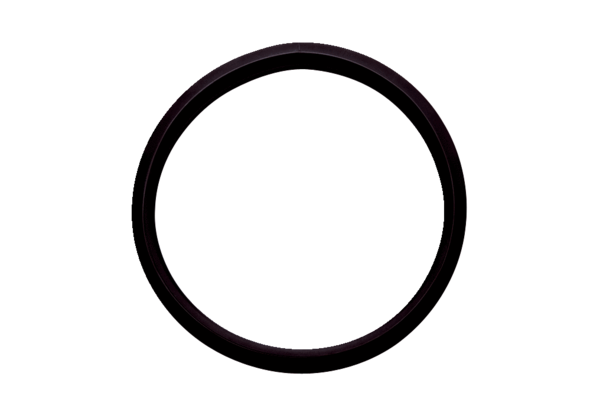 